NVŠ programų: Šokis – jaunučiai, Šokis – jaunimas, Šokis – jaunuoliai veiklaNeformalaus vaikų švietimo šokių grupių dalyviai 2023 metų vasarą kartu su liaudiškų šokių kolektyvais "Aušra" ir "Brėkšta" koncertavo ne tik savo rajono bendruomenių šventėse, bet keliavo į Ignaliną, Panevėžį, Šiaulius, Turkijos miestą Bursą. https://www.facebook.com/ignalina.lt/videos/304016482069516/ Taip pat šokėjai ruošiasi 2024 metų dainų šventės šokių dienos "Amžių tiltais" atrankoms.Laisvoji mokytoja Asta Vaitiekūnienė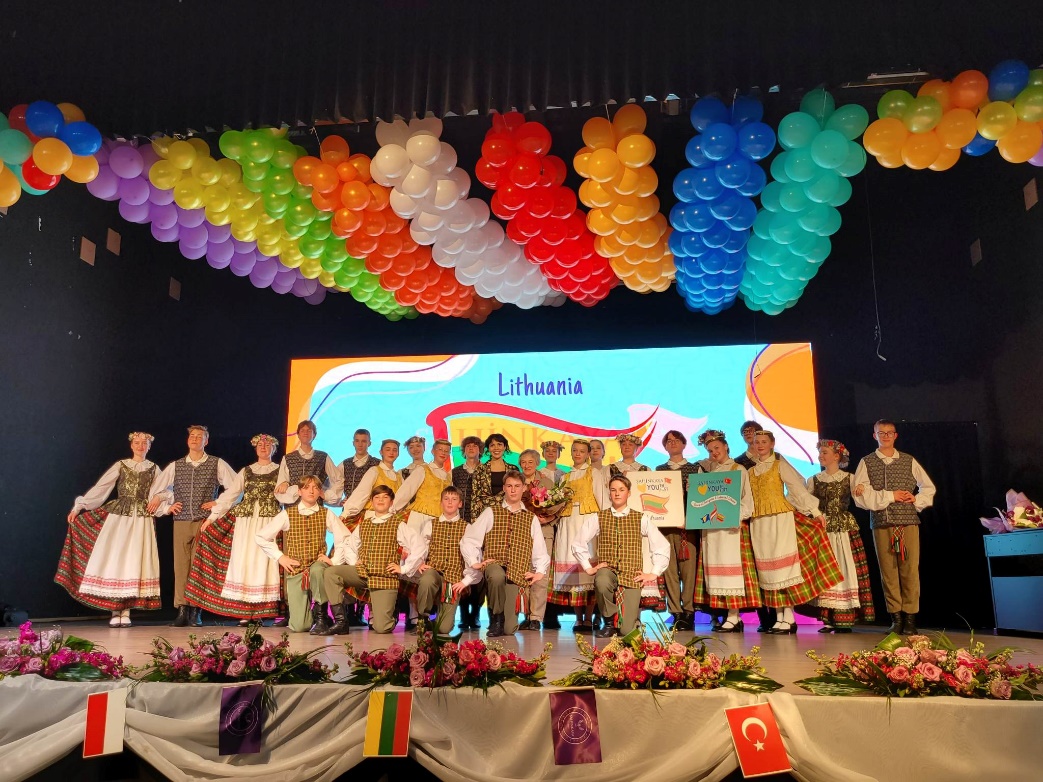 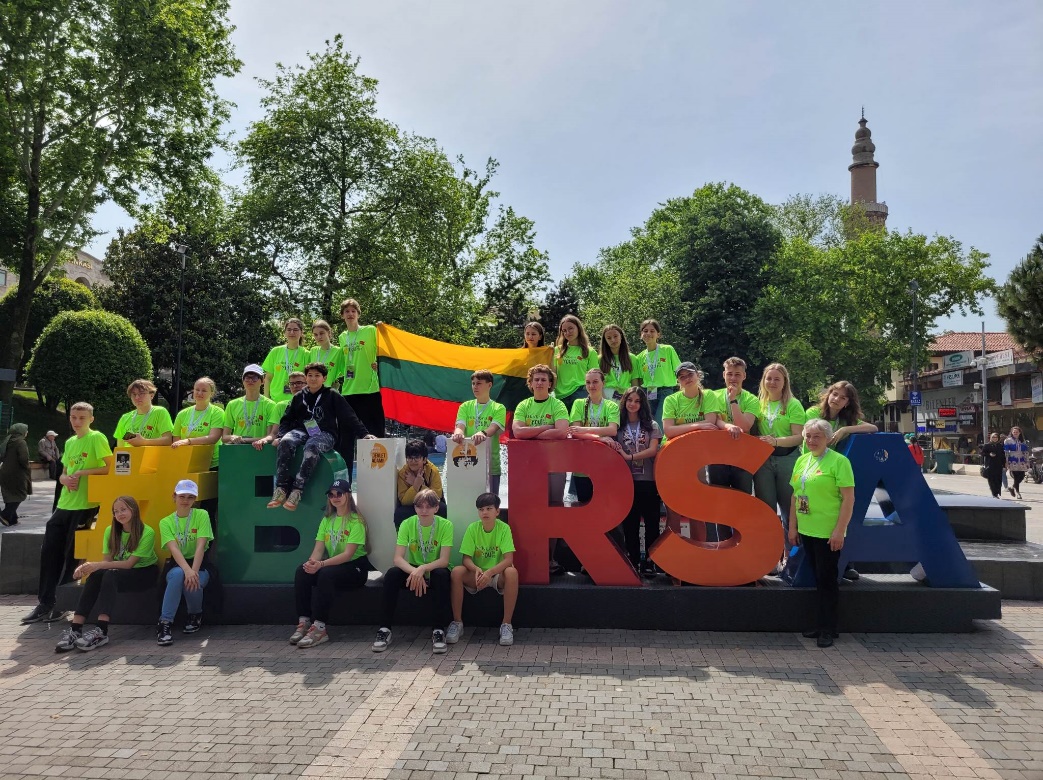 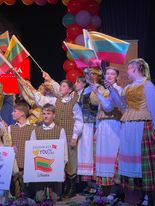 